Publicado en Madrid el 21/09/2018 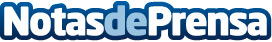 Qué hacer para presentar un buen convenio a los acreedores, según QuabbalaLas claves para el éxito de una propuesta de convenio de pago a los acreedores son: disponer del apoyo de suficientes acreedores para su aprobación, que se negociará antes, que esté preparado lo antes posible y corresponda a un plan de viabilidad conservador, sobre todo en ingresos y una tramitación exitosa en el juzgado, para lo que es muy conveniente, aunque no imprescindible, disponer del apoyo de la Administración Concursal Datos de contacto:Juliana915 781 353Nota de prensa publicada en: https://www.notasdeprensa.es/que-hacer-para-presentar-un-buen-convenio-a Categorias: Nacional Derecho Finanzas http://www.notasdeprensa.es